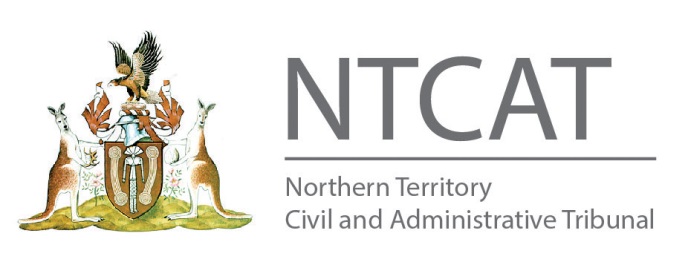 * Indicates mandatory field - failure to complete will result in the form being rejected.The ordering firm, acting as principal in its own right, requests the NORTHERN TERRITORY CIVIL AND ADMINISTRATIVE TRIBUNAL to provide the following NTCAT case search services and agrees to be bound by the conditions set out below.I declare that I am authorised to act on behalf of the above firm and agree that, notwithstanding any express or implied agency agreement which the firm or I may have with any third party.  I agree to the following conditions:1. The person signing this order asserts and warrants that (s) he has authority to do so on behalf of the ordering firm.* Note - NTCAT will only provide information with respect to NTCAT cases. Please forward completed forms to: AGD.ntcat@nt.gov.auReceived and accepted for and on behalf of the Northern Territory Civil & Administrative Tribunal (office use only)Name: 					              Signature:					   Date: *Name of Firm &   ABN or ACN:*Name of Requestor:*Email Address:*Postal Address:*Contact Telephone:       Your Reference:*Date of Request:      * Date Results Required:    Please tick to indicate what information is required to be included in search results:Please tick to indicate what information is required to be included in search results:Please tick to indicate what information is required to be included in search results:Please tick to indicate what information is required to be included in search results:  File Number(s),Jurisdiction & Venue(If Any)  What type of Party the Entity is in the proceedings(E.g. Applicant or Respondent) (If Any)  Whether proceedings arecurrent or completed/closed Nature of ProceedingsNames of Entities (&/or ABN) to be searched:Names of Entities (&/or ABN) to be searched:Names of Entities (&/or ABN) to be searched:Names of Entities (&/or ABN) to be searched:1.1.6.6.2.2.7.7.3.3.8.8.4.4.9.9.5.5.10.10.11.11.12.12. Please tick if attachment is annexed with names of            entities to be searched Please tick if attachment is annexed with names of            entities to be searchedPlease indicate the number of pages attached: 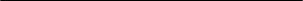 Please indicate the number of pages attached: Name of person placing order (please print):Signature of person placing order (for and behalf of ordering firm):